      COMUNE DI SANTA TERESA GALLURA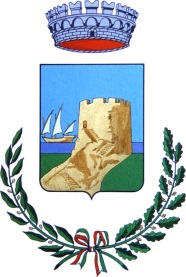            Provincia di SassariPiazza Villamarina – 07028tel 0789 740900 info@comunesantateresagallura.itAl Settore Socio-Assistenziale e Sanitariodel Comune di Santa Teresa GalluraPiazza Villamarina n. 1OGGETTO: BONUS NIDO GRATIS 2021- Interventi per sostenere l'accesso ai servizi per la prima infanzia tramite l'abbattimento della retta per la frequenza in nidi e micronidi pubblici o privati acquistati in convenzione dal Comune  e privati non in convenzione (misura "Nidi Gratis"). Legge regionale 6 dicembre 2019 n. 20 art. 4, comma 8, lettera a) e smi.Il/La sottoscritto/a:In qualità di (barrare la casella di interesse):       genitore    affidatario         tutore esercente la potestà genitorialedel minore:CHIEDEla concessione del contributo di cui all’Avviso in oggetto A tal fine, consapevole delle sanzioni penali previste in caso di dichiarazioni non veritiere, consapevole delle sanzioni penali, nel caso di dichiarazioni non veritiere, di formazione o uso di atti falsi, richiamate dall'art. 76 del D.P.R. 445 del 28 dicembre 2000, ai sensi dell’art. 47 del D.P.R. 445 del 28 dicembre 2000,DICHIARAche il proprio nucleo familiare è composto da n.______ figli fiscalmente a carico di età compresa trazero e tre anni, anche in adozione o affido;che l’ISEE, in corso di validità, per le prestazioni rivolte ai minorenni relativamente al minore per cui si richiede il contributo è pari a €________________, rilasciato in data__________________ ;che le rette mensili  corrisposte nel 1° semestre dell’anno 2021 ammontano a € ______________ così suddivise:di aver presentato domanda Bonus nidi INPS (di cui all’art.1 comma 355 L. n.232/2016) e che risulta essere stata accolta (come da attestazione che si allega alla presente istanza). Si autorizza:l’invio agli indirizzi sopra indicati di ogni comunicazione relativa al procedimento di assegnazione del contributo e di impegnarsi all’immediata comunicazione dei cambi di indirizzo;l’accredito del contributo sul proprio conto corrente bancario o postale o sulla propria carta prepagata con il seguente Codice IBAN (intestato al richiedente )____________________________________________________________________________________ (Se non viene indicato il codice IBAN il contributo potrà essere ritirato dal richiedente presso il Banco di Sardegna).Il sottoscritto dichiara, inoltre :di essere a conoscenza che l’Amministrazione Comunale potrà effettuare controlli  per  accertare la veridicità di quanto auto dichiarato;di aver preso visione dell’Informativa sulla privacy indicata nell’avviso e nel modulo.Si allega alla presente:Fotocopia del documento di riconoscimento del richiedente in corso di validità;Attestazione di accoglimento della domanda “Bonus –Nidi INPS”.ISEE in corso di validità.Informativa sul trattamento dei dati personali(Art. 13 del Regolamento UE 679/2016)Per trattamento di dati personali deve intendersi qualunque operazione o complesso di operazioni, effettuati con o senza l’ausilio di strumenti elettronici, concernenti la raccolta, la registrazione, l’organizzazione, la conservazione, la consultazione, l’elaborazione, la modificazione, la selezione, l’estrazione, il raffronto, l’utilizzo, l’interconnessione, il blocco, la comunicazione, la diffusione, la cancellazione e la distruzione dei dati, anche se non registrati in una banca dati. Il trattamento dei dati effettuato dal Comune di Santa Teresa di Gallura sarà improntato ai principi di correttezza, liceità, trasparenza, esattezza, integrità, riservatezza, limitazione delle finalità e della conservazione e minimizzazione dei dati. Le informazioni ed i dati forniti attraverso la presente domanda saranno trattati nel rispetto delle vigenti norme e Regolamenti in materia (incluso, a titolo esemplificativo ma non limitativo, il Regolamento Generale sulla Protezione dei Dati - Regolamento UE 2016/679 - General Data Protection Regulation o “GDPR”).Titolare del trattamento dei dati. Titolare del trattamento dei dati è il Comune di Santa Teresa di Gallura, con sede in Santa Teresa di Gallura, piazza Villamarina, 1, al quale ci si potrà rivolgere per esercitare i diritti degli interessati, (info@comunesantateresagallura.it).Responsabile della protezione dei dati. Il Responsabile per la protezione dei dati personali del Comune è l’Ing. Roberto Piras. Email: dpo@ichnelios.itFinalità del trattamento e base giuridica. I dati di natura personale forniti, saranno trattati nel rispetto delle condizioni di liceità ex art. 6 Reg. UE 2016/679, per le seguenti finalità: Raccolta dati per l’erogazione dei servizi e benefici in capo all’Ente.Il Comune di Santa Teresa di Gallura fonda il trattamento dei tuoi dati personali sulla seguente base giuridica del trattamento (ex art. 6 GDPR):Obblighi di legge cui è soggetto il titolare del trattamento. I dati personali raccolti saranno trattati, conservati ed archiviati dal Comune di Santa Teresa di Gallura per adempimenti operativi e/o di altra natura, connessi alla gestione dell’attività: Raccolta dati per l’erogazione dei servizi e benefici in capo all’Ente e per adempimenti legati ad obblighi di legge.Tipo di dati personali che trattiamo, periodo di conservazione dei dati personali.Il trattamento sarà svolto in forma automatizzata e manuale, con modalità e strumenti volti a garantire la massima sicurezza e riservatezza, ad opera di soggetti di ciò appositamente incaricati. Nel pieno rispetto dell’art. 5 del GDPR 2016/679, i Vostri dati personali saranno altresì adeguati, pertinenti e limitati a quanto necessario rispetto alle finalità per le quali sono raccolti e trattati/conservati per il periodo di tempo strettamente necessario per il conseguimento delle finalità espresse.Dati degli utenti. Al fine di poter consentire l’erogazione dei servizi previsti, ed ottemperare gli obblighi previsti dalle normative vigenti, il Comune di santa Teresa di Gallura raccoglierà i seguenti dati relativi ai clienti: Nome - Cognome - Codice fiscale - Indirizzo - Città - Cap - Provincia - Recapiti Telefonici - Indirizzi Email e altri dati necessari all’espletamento del servizio. Tali dati verranno conservati per le finalità di erogazione dei servizi, per la durata fissata dalla normativa in essere.I dati personali sono trattati senza il consenso espresso (art. 24 lett. a), b), c) Codice Privacy e art. 6 lett. b), e) GDPR), per le seguenti Finalità di Servizio: Esecuzione di un compito di interesse pubblico o pubblici poteri del titolare derivante da normativa nazionale.Il perseguimento di un legittimo interesse del Titolare, in particolare:  esercitare i diritti del Titolare, ad esempio il diritto di difesa in giudizio;inviare comunicazioni relative all’espletamento della procedura in essere.In caso di modifica o ampliamento della finalità del trattamento, l’informativa sarà aggiornata e sarà comunicata all’interessato. Un trattamento di dati che si protragga oltre la scadenza temporale connessa, deve essere preceduto da una nuova informativa ed essere sottoposto, ove richiesto, al consenso dell’interessato.Obbligo di conferimento dei dati. Qualora il conferimento al trattamento dei dati personali non costituisca obbligo di legge o contrattuale, il mancato conferimento potrebbe comportare difficoltà, per la competente Struttura, di erogare la prestazione richiesta.Destinatari del trattamento. I dati di natura personale forniti potranno essere comunicati a destinatari esterni autorizzati dal Comune a svolgere attività necessarie all’erogazione dei servizi (con obbligo legale di riservatezza) o a soggetti istituzionali, ai quali è necessario comunicare i dati per obblighi normativi e per espletare la finalità del trattamento, che tratteranno i dati in qualità di responsabili (art. 28 del Reg. UE 2016/679) e/o in qualità di persone fisiche che agiscono sotto l’autorità del Titolare e del Responsabile (art. 29 del Reg. UE 2016/679).Trasferimento di dati personali verso paesi terzi o organizzazioni internazionali. La presente raccolta di dati non prevede il trasferimento dei dati personali all’estero.Diritti degli interessati. L’interessato ha diritto di chiedere al titolare del trattamento dei dati: Diritto di reclamo (Art. 77 GDPR)Diritto di rettifica (Art. 16 GDPR)Diritto alla cancellazione (Art. 17 GDPR)Diritto di limitazione del trattamento (Art. 18 GDPR)Diritto di ottenere la notifica dal titolare del trattamento nei casi di rettifica o cancellazione dei dati personali o di cancellazione degli stessi (Art. 19 GDPR)Diritto alla portabilità (Art. 20 GDPR)Diritto di opposizione (Art. 21 GDPR)Diritto di rifiutare il processo automatizzato (Art. 22 GDPR)Il titolare del trattamento è obbligato a rispondere, senza ingiustificato motivo.Processo decisionale automatizzato. La presente raccolta di dati non prevede un processo decisionale automatizzato.  								Firma del richiedente_________________________________COGNOMENOMENOMELUOGO DI NASCITADATA DI NASCITADATA DI NASCITADATA DI NASCITADATA DI NASCITACODICE FISCALEINDIRIZZO N. CIVICOCOMUNECAPPROVTELEFONOCELLULARECELLULARECELLULAREEMAILCOGNOMENOMENOMELUOGO DI NASCITADATA DI NASCITADATA DI NASCITACODICE FISCALEINDIRIZZO N. CIVICOCOMUNE DI RESIDENZACAPPROVRegolarmente iscritto nell’anno 2021 nella struttura: asilo nido _____________________________________________(denominazione) sito in Santa Teresa Gallura  in  Via       __________________________________________________________________________________Regolarmente iscritto nell’anno 2021 nella struttura: asilo nido _____________________________________________(denominazione) sito in Santa Teresa Gallura  in  Via       __________________________________________________________________________________Regolarmente iscritto nell’anno 2021 nella struttura: asilo nido _____________________________________________(denominazione) sito in Santa Teresa Gallura  in  Via       __________________________________________________________________________________Regolarmente iscritto nell’anno 2021 nella struttura: asilo nido _____________________________________________(denominazione) sito in Santa Teresa Gallura  in  Via       __________________________________________________________________________________Regolarmente iscritto nell’anno 2021 nella struttura: asilo nido _____________________________________________(denominazione) sito in Santa Teresa Gallura  in  Via       __________________________________________________________________________________Regolarmente iscritto nell’anno 2021 nella struttura: asilo nido _____________________________________________(denominazione) sito in Santa Teresa Gallura  in  Via       __________________________________________________________________________________Regolarmente iscritto nell’anno 2021 nella struttura: asilo nido _____________________________________________(denominazione) sito in Santa Teresa Gallura  in  Via       __________________________________________________________________________________Gennaio     €______________             Aprile        €______________Febbraio    €______________            Maggio	     €______________Marzo 	     €______________            Giugno	     € ______________